MEMORIU DE PREZENTARE CONFORM ORDINULUI NR. 135/2010 COMPLETAT CU DATELE SI INFORMATIILE SOLICITATE IN ANEXA NR. IIA SI ANEXA NR. III LA DIRECTIVA 2014/52/UE PRIVIND EVALUAREA EFECTELOR ANUMITOR PROIECTE PUBLICE SI PRIVATE ASUPRA MEDIULUI,,Magazie – depozitare unelte agricole” - SC Altinum Mirox SRL, localitatea Oltina, judetul  Constanta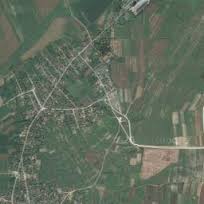 Beneficiar:  SC Altinum Mirox SRLDenumirea investitiei:Prezenta documentatie se refera la obiectivul de investitie:,,Magazie – depozitare unelte agricole” localitatea Oltina, comuna Oltina, jud.Constanta".Titular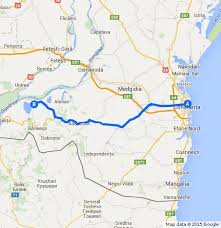          Titularul investitiei : SC Altinum Mirox SRL, comuna Oltina, str.Portului, nr.6, jud. Constanta, cod postal 907215, tel. 0241851971,        Beneficiarul investitiei : SC Altinum Mirox SRL, sat Oltina,comuna Oltina.   Proiectantul lucrarilor : S.C. DALI PROIECT  S.R.L. Constanta        Nume persoane contact:Chirciu Ioana - Roxana – reprezentant SC Altinum Mirox SRL, tel. 0723367497Petcu Emilian – consultant mediu, tel. 0727728713Descrierea proiectului	Comuna Oltina este asezata in partea de sud-vest a judetului Constanta, in Lunca Dunarii, pe malul estic al lacului Oltina, la distanta de 105 km de municipiul Constanta, 40 km de orasul Cernavoda si 18 km de orasul Baneasa  fiind traversata de drumul judetean DJ 391A.         1.Date generale	Proiectul ,,Magazie – depozitare unelte agricole” al firmei Altinum Mirox SRL, situat in localitatea Oltina, str. Portului, nr.6, comuna Oltina, jud. Constanta, numar cadastral 296, se intinde pe o suprafata de 10447 m2 din care 1455.12 m2 reprezinta suprafata totala construita cu regim de inaltime – parter. 	Categoria de importanta a proiectului conform HGR 766/97 anexa2 – importanta redusa si conform normativ P100-1/2006 – clasa IV de importanta.	Modul de detinere al terenului : contract de vanzare – cumparare nr. 2368/25.10.2004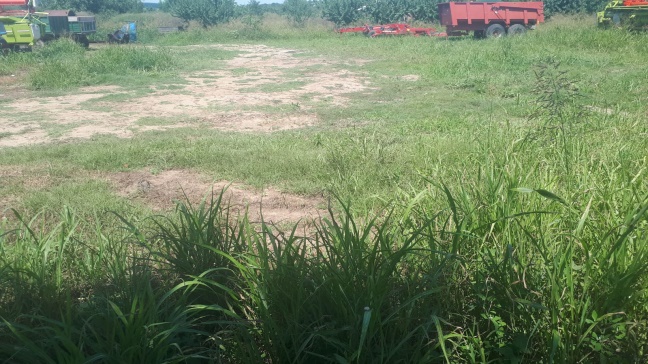 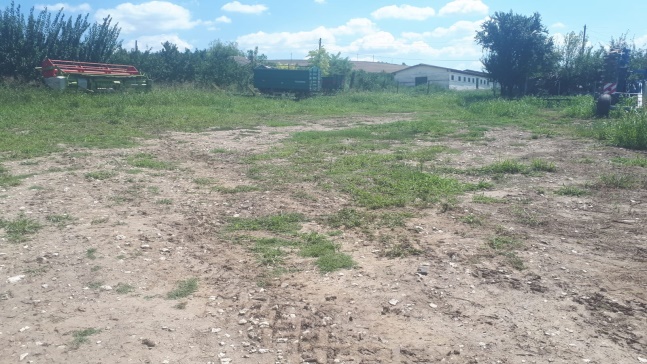                            2. Justificarea necesitatii proiectului		Proiectul propus are ca scop refuncţionalizarea terenului prin trecerea lui din subzona actuală de folosire – depozitare haotica, teren neamenajat - intr-o zona care rezolva problema relationarii dintre subansamblele necesare functionarii SC Altinum Mirox SRL.                           Conversia acestei zone va avea consecinţe pozitive din punct de vedere economic şi social deoarece va conduce, în final, la conturarea zonei ca zonă multifuncțională cu accent pe dotări, si nu numai, de interes local, cu un impact pozitiv asupra imaginii generale a SC Altinum Mirox SRL, fără degradări ale mediului înconjurător.	Constructiile acestea de tip industrial, precum ,,Magazie – depozitare unelte agricole” se incadreaza in Directivele Europene care au ca scop estomparea diferentelor dintre rural si urban precum si dezvoltarea capacitatii administrative si economice a societatii comerciale.            3. Caracteristicile tehnice ale proiectuluiProprietarul intentioneaza sa realizeze o investitie ce consta intr-o constructie ce va avea functiunea de MAGAZIE - depozitare unelte agricole - hala metalica cu regimul de inaltime PARTER si dimensiuni in plan : 49,38 m x 17,49 m avand inaltimea la streasina de 7,16 m si inaltimea la coama de 8,73 m .Hala este o constructie tipizata,cu structura metalica din otel galvanizat montata pe fundatii izolate tip bloc si cuzinet legate intre ele cu diafragme de beton de 2,00 m inaltime.Hala are 12 travei de 4,00 m si deschidere de 17,00 m iar structura metalica este compusa din :-  stalpi din profile subtiri formate la rece SIGMA 2X320 mm iar la frontoane din profile subtiri formate la rece SIGMA 320 mm;- grinzi cu zabrele (inaltime 1100 mm) realizate din profile-formate la rece C160X60mm si C I30X60 mm; pane Z 180 mm avand distanta intre ele de 1,5 m . Elementele exterioare de inchidere sunt:- rigle Z180 montate orizontal intre stalpii de structura ;- foi table profilata cu sectiunea trapezoidala „TR 45 F"prevopsite pentru pereti;- piese de finisaj (bandou LT, bordaje pentru colturi, golliri pentru tamplarie, etc).  ACOPERIS    - foi table profilata cu sectiunea trapezoidala „TR 45 F" prevopsite pentru invelitoare;    - 12 luminatoare din policarbonat a caror arie insumata nu depaseste 25% din aria spatiului inchis in care sunt dispuse (conf. PI 18/1999,art.2.1.11.3.acestea nu se iau in considerare la stabilirea gradului de rezistenta la foc);    - piese de finisaj (coame, elemente de etansare, etc.);    - jgbeaburi din table profilate si prevopsite, 140x120 mm ;    - parafrunzare si burlane din PVC d=100 mmAcoperisul halei este de tip sarpanta lar scurgerea apelor pluviale se face prin jgheaburi de otel galvanizat si burlane din PVC.MATERIALE UTILIZATE     Principalele materiale utilizate la realizarea structurilor vor avea urmatoarele caracteristici: Betoanele se vor incadra in clasele: -bloc de fundatii :beton clasa CI6/20; -cuzinet	:beton clasa C20/25 ;-monolitizare baze stalpi cadre transversal :beton clasa C25/30;     Armaturi PC 52 si OB 37 cu distantieri din PVC pentru realizarea acoperirii cu beton.  3. INSTALATIIINSTALATIA  ELECTRICA  INTERIOARAAlimentarea cu energie electrica a instalatiei interioare de distributie se face de la bransamentul existent pe amplasament.INSTALATIILE  SANITARE  INTERIOAREAlimentarea instalatiei interioare de apa rece se va face de la bransamentul existent pe amplasament.4. REZISTENTA LA FOCNatura , alcatuirea si dimensiunile elementelor de constructie:- pereti din zidarie de BCA 25 cm grosime -Co-rezistenti la foC >180 minute;- stalpi,grinzi si centuri din beton armat -Co- rezistenti la foe >120 minute;- acoperis cu sarpanta din lemn protejata prin ignifugare,cu invelitoare din tabla profilata ,clasa CI-rezistenta la foc >30 minute ;Avand in vedere suprafata construita la sol (863,65 mp),destinatia cladirii(civila), numarul de niveluri (P) si gradul de rezistenta la foc III , corespunzator art.3.2.4. din normativul PI 18/99,intreaga constructie constituie un singur compartiment de incendiu .5. ASIGURAREA CALITATII IN EXECUTIEExecutia se va desfasura in conformitate cu urmatoarele reglementari tehnice: - terasamente CI69/88, P 7/2000; - fundatii directe P 10/86;  - beton, beton armat NE 012/1999;  - zidarie P 2/85, C 17/82, P 104/94; - protectia cu fungicide a elementelor din lemn C 46/86; - ignifugarea elementelor din lemn C 58/ 1996;- verificarea calitatii si receptia lucrarilor C 56/85.	REGIIMUL	JURIDIC :	Terenul pe care se propune realizarea investifiei este situat in intravilanul localitatii Oltina ,sat OLTINA,Judetul Constanta strada PORTULUI, NR.6, avand numar cadastral 296 si este proprietatea SC ALTINUM MIROX SRL cu sediul in str. Portului nr. 6, comuna Oltina, judetul Constanta.	Imobilul nu este inclus in listele monumentelor istorice sau ale naturii si nu se afla in zona de protectie a acestora.            REGIMUL	ECONOMIC :	Terenul pe care se propune realizarea investitiei este teren cu destinatie teren intravilan (TDI) cu folosinta de zona unitati agricole.	Reglementari extrase din documentatiile de urbanism amenajarea teritoriului sau din regulamentele aprobate care instituie un regim special asupra imobilului:                  - zone protejate si interdictii temporare (definitive) de construire - nu este cazul;	  REGIMUL	TEHNIC :Suprafata totala teren este de 10.447 m.p.Suprafata construita existenta 591,47m.p.Suprafata construita propusa 863,65m.p.Total suprafata construita 1455,12m.p.P.O.T. existent : 5.66 %	C.U.T. existent : 0.056P.O.T. proiectat: 13.92 %	C.U.T. proiectat: 0.139- ZONA DISPUNE DE RETELE DE UTILITATI ( energie electrica, apa).Evaluarea efectelor anumitor proiecte publice si private asupra mediuluiANEXA II. A la Directiva 2014/52/UE1.  O descriere a proiectului, care să cuprindă, în special: (a)  o descriere a caracteristicilor fizice ale întregului proiect și, dacă este cazul, a lucrărilor de demolare;,,Proprietarul intentioneaza sa realizeze o investitie ce consta intr-o constructie ce va avea functiunea de MAGAZIE - depozitare unelte agricole - hala metalica cu regimul de inaltime PARTER si dimensiuni in plan : 49,38 m x 17,49 m avand inaltimea la streasina de 7,16 m si inaltimea la coama de 8,73 m .Hala este o constructie tipizata,cu structura metalica din otel galvanizat montata pe fundatii izolate tip bloc si cuzinet legate intre ele cu diafragme de beton de 2,00 m inaltime.Hala are 12 travei de 4,00 m si deschidere de 17,00 m iar structura metalica este compusa din :-  stalpi din profile subtiri formate la rece SIGMA 2X320 mm iar la frontoane din profile subtiri formate la rece SIGMA 320 mm;- grinzi cu zabrele (inaltime 1100 mm) realizate din profile-formate la rece C160X60mm si C I30X60 mm; pane Z 180 mm avand distanta intre ele de 1,5 m . Elementele exterioare de inchidere sunt:- rigle Z180 montate orizontal intre stalpii de structura ;- foi table profilata cu sectiunea trapezoidala „TR 45 F"prevopsite pentru pereti;- piese de finisaj (bandou LT, bordaje pentru colturi, golliri pentru tamplarie, etc).  ACOPERIS    - foi table profilata cu sectiunea trapezoidala „TR 45 F" prevopsite pentru invelitoare;    - 12 luminatoare din policarbonat a caror arie insumata nu depaseste 25% din aria spatiului inchis in care sunt dispuse (conf. PI 18/1999,art.2.1.11.3.acestea nu se iau in considerare la stabilirea gradului de rezistenta la foc);    - piese de finisaj (coame, elemente de etansare, etc.);    - jgbeaburi din table profilate si prevopsite, 140x120 mm ;    - parafrunzare si burlane din PVC d=100 mmAcoperisul halei este de tip sarpanta lar scurgerea apelor pluviale se face prin jgheaburi de otel galvanizat si burlane din PVC.MATERIALE UTILIZATE     Principalele materiale utilizate la realizarea structurilor vor avea urmatoarele caracteristici: Betoanele se vor incadra in clasele: -bloc de fundatii :beton clasa CI6/20; -cuzinet	:beton clasa C20/25 ;-monolitizare baze stalpi cadre transversal :beton clasa C25/30;     Armaturi PC 52 si OB 37 cu distantieri din PVC pentru realizarea acoperirii cu beton.  3. INSTALATIIINSTALATIA  ELECTRICA  INTERIOARAAlimentarea cu energie electrica a instalatiei interioare de distributie se face de la bransamentul existent pe amplasament.INSTALATIILE  SANITARE  INTERIOAREAlimentarea instalatiei interioare de apa rece se va face de la bransamentul existent pe amplasament.4. REZISTENTA LA FOCNatura , alcatuirea si dimensiunile elementelor de constructie:- pereti din zidarie de BCA 25 cm grosime -Co-rezistenti la foC >180 minute;- stalpi,grinzi si centuri din beton armat -Co- rezistenti la foe >120 minute;- acoperis cu sarpanta din lemn protejata prin ignifugare,cu invelitoare din tabla profilata ,clasa CI-rezistenta la foc >30 minute ;Avand in vedere suprafata construita la sol (863,65 mp),destinatia cladirii(civila), numarul de niveluri (P) si gradul de rezistenta la foc III , corespunzator art.3.2.4. din normativul PI 18/99,intreaga constructie constituie un singur compartiment de incendiu.”(b)  o descriere a amplasării proiectului, acordându-se o atenție specială sensibilității ecologice a zonelor geografice susceptibile de a fi afectate. 	Proiectul ,,Magazie - depozitare unelte agricole” este amplasat intravilan, in localitatea Oltina, str. Portului , nr.6, comuna Oltina, in curtea SC Altinum Mirox SRL neafectand ecologic vreo zona geeografica.2.  O descriere a aspectelor de mediu susceptibile de a fi afectate în mod semnificativ de proiect. 	La capitolul IV a fost tratata problematica aspectelor de mediu, neexistand aspecte de mediu susceptibile de a fi afectate in mod semnificativ.3.  O descriere a tuturor efectelor semnificative probabile asupra mediului ale proiectului, în limita informațiilor disponibile privind aceste efecte, și care rezultă din: (a)  reziduurile și emisiile preconizate, precum și eliminarea deșeurilor, dacă este cazul – nu exista reziduri, emisii si deseuri periculoase pentru mediu.(b)  utilizarea resurselor naturale, în special a solului, a terenurilor, a apei și a biodiversității; la realizarea proiectului  nu se utilizeza resurse care sa produca efecte semnificative asupra mediului.4.  Criteriile prevăzute în anexa III se iau în considerare, dacă este cazul, în momentul compilării informațiilor în conformitate cu punctele 1-3.ANEXA III la Directiva 2014/52/UE1.  Caracteristicile proiectelor Caracteristicile proiectelor trebuie examinate, în special în ceea ce privește: (a)  dimensiunea și concepția întregului proiect - o magazie de unelte intr-o curte; (b)  cumularea cu alte proiecte existente și/sau aprobate – nu sunt alte proiecte;(c)  utilizarea resurselor naturale, în special a solului, a terenurilor, a apei și a biodiversității - la realizarea proiectului  nu se utilizeza resurse care sa produca efecte semnificative asupra mediului. (d)  producția de deșeuri; In perioada executarii lucrarilor de contruire a magaziei se preconizeaza generarea urmatoarelor categorii de deseuri:deseuri menajere – 20 03 01  (deseuri municipal amestecate) - acestea vor fi colectate in recipiente inchise si depozitate in spatii special amenajate pana la preluarea acestora de catre serviciul de salubritate al localitatii;deseuri tehnologice si din constructii – 17 04 07 amestecuri metalice, 20 02 02 pamant si pietre, 20 01 39 materiale plastice, 15 01 02 deseuri de ambalaje din materiale plastice, se vor colecta pe categorii astfel incat sa poata fi preluate si transportate in vederea depozitarii in depozitele care le accepta la depozitare conform normativelor in vigoare sau in vederea unei eventuale valorificari.	De asemenea, se vor lua masuri ca aceste tipuri de deseuri sa nu fie depozitate pe terenurile aflate in vecinatatea obiectivului sau in alte locuri decat cele special amenajate pentru depozitarea acestora in incinta organizarii de santier.	Este important sa se urmareasca transferul cat mai rapid al deseurilor din zona de generare catre zonele de depozitare , evitandu-se stocarea acestora un timp mai indelungat in zona de producere si aparitia, astfel, a unor depozite neorganizate si necontrolate de deseuri.(e)  poluarea și alte efecte nocive – la construirea acestei magazii nu se pune problema aparitiei unei poluari  si efecte  nocive ;(f)  riscurile de accidente majore și/sau dezastre relevante pentru proiectul în cauză, inclusiv cele cauzate de schimbările climatice, conform cunoștințelor științifice – proiectul nu intra sub incidenta unor astfel de riscuri, dezastre sau schimbari climatice.(g)  riscurile pentru sănătatea umană (de exemplu, din cauza contaminării apei sau a poluării atmosferice) – nu se pune problema contaminarii apei sau poluarii atmosferice in acest proiect.Masurile generale ce trebuie avute in vedere pentru asigurarea protectiei calitatii factorului de mediu apa, in perioada construirii magaziei sunt urmatoarele:- utilizarea toaletelor ecologice prevazute cu lavoare, in numar suficient in cadrul organizarii de santier;- stationarea mijloacelor de transport si a utilajelor in incinta organizarii de santier, numai in spatiile special amenajate ( platforme pietruite sau betonate); - depozitarea materialelor de constructie necesare si a deseurilor generate numai in spatiile special amenajate;- se vor lua toate masurile necesare astfel incat resturi de materiale de constructii, deseuri, alte materiale sa nu ajunga, accidental, in apa lacului Oltina.- beneficiarul (SC Altinum Mirox SRL) va impune constructorului sa se doteze cu material absorbant si sa aiba implementate proceduri de interventie eficiente in caz de producere a unor scurgeri necontrolate de produse petroliere in zonele unde se executa lucrari;- se va interzice aprovizionarea cu combustibili a mijloacelor de transport, echipamentelor, utilajelor, in zona unde se executa lucrari. Alimentarea cu combustibili se va putea face fie numai din statii de distribute sau depozite de carburanti autorizate, fie numai in incinta organizarii de santier care se va realiza pentru aceasta lucrare, in spatiu special amenajat si dotat astfel incat sa se poata interveni in orice moment in cazul aparitiei unor scurgeri accidentale;	In perioada derularii proiectului principalele surse de poluare a aerului sunt procesele de ardere a combustibililor utilizati pentru functionarea mijloacelor de transport si utilajelor, principalii poluanti fiind in acest caz SOx, NOx, CO, particule in suspensie, compusi organici volatili, etc.	Pentru desfasurarea lucrarilor se vor utiliza numai combustibili achizitionati din statii de distribute autorizate, cu continut redus de sulf si care corespund normelor de calitate. De asemenea, lucrarile propriu-zise pot determina in aceasta perioada o crestere a cantitatilor de pulberi in zona, cum ar fi de exemplu, manipularea materialelor de constructii.	In scopul diminuarii impactului asupra factorului de mediu aer, in perioada executarii lucrarilor se recomanda:- utilizarea echipamentelor si utilajelor corespunzatoare din punct de vedere tehnic, de generatii recente, prevazute cu sisteme performante de minimizare a poluantilor emisi in atmosfera;- curatarea si stropirea periodica a zonei de lucru, eventual zilnic daca este cazul, pentru diminuarea cantitatilor de pulberi din atmosfera.2.  Amplasarea proiectelor 	Sensibilitatea ecologică a zonelor geografice susceptibile de a fi afectate de proiecte trebuie luată în considerare, în special în ceea ce privește: (a)  utilizarea actuală și aprobată a terenurilor – conform autorizatiei de construire;(b)  bogăția, disponibilitatea, calitatea și capacitatea de regenerare relative ale resurselor naturale (inclusiv solul, terenurile, apa și biodiversitatea) din zonă și din subteranul acesteia – nu este cazul; (c)  capacitatea de absorbție a mediului natural, acordându-se o atenție specială următoarelor zone:  (i)  zone umede, zone riverane, guri ale râurilor; (ii)  zone costiere și mediul marin; (iii)  zonele montane și forestiere; (iv)  rezervații și parcuri naturale; (v)  zone clasificate sau protejate de dreptul național; zone Natura 2000 desemnate de statele membre în conformitate cu Directiva 92/43/CEE și cu Directiva 2009/147/CE; (vi)  zonele în care au existat deja cazuri de nerespectare a standardelor de calitate a mediului prevăzute în dreptul Uniunii și relevante pentru proiect sau în care se consideră că există astfel de cazuri; (vii)  zonele cu o densitate mare a populației; (viii)  peisaje și situri importante din punct de vedere istoric, cultural sau arheologic. - nu este cazul, proiectul se desfasoara in intravilanul localitatii, in curtea societatii.3.  Tipurile și caracteristicile impactului potențial  	Subliniem ca impactul potential pe care prezentul proiect il poate aduce asupra zonei de implementare a proiectului este de foarte scurta durata, esalonat pe etape de lucru si cu efecte nesemnificative.(a)  importanța și extinderea spațială a impactului (de exemplu, zona geografică și dimensiunea populației care poate fi afectată); a)	Impactul direct si indirectImpactul direct este determinat de :-          Reducerea nesemnificativa a suprafetei de vegetatie, din curtea societatii comerciale, prin implementarea proiectului;-	Tasarea solului si subsolului pe o adancime si pe o suprafata foarte reduse, dat fiind  dimensiunile si incarcaturile  reduse ale constructiilor.Impactul indirect se refera la: -	reducerea suprafetei de hranire a unor specii de pasari - nu este cazul;-	fragmentarea suprafetelor de hranire ale unor specii ale avifaunei – nu este cazul;-	retragerea unor specii de pasari si a unor animale mai in interiorul padurii limitrofe – nu este cazul.b)	Impact pe termen scurt si lungImpactul pe termen scurt se refera la perioada de construire si consta in:-	Emisiile de gaze de esapament ale mijloacelor de transport al materialelor ;-	Emisiile de praf urmare a activitatilor desfasurate;-	Zgomotul produs de mijloacele de transport si utilajele de lucru ;-	Prezenta mai numeroasa a omului in zona de lucru.	Impactul pe termen lung include toate aspectele privitoare la impactul direct si indirect cu precizarea ca acest impact va fi nesemnificativ, activitatea desfasurandu-se in intravilan, in curtea SC Altinum Mirox SRL.(b)  natura impactului; Impactul din faza de constructie se identifica cu impactul pe termen scurt:-	Emisiile de gaze de esapament ale mijloacelor de transport al materialelor ;-	Emisiile de praf urmare a activitatilor desfasurate;-	Zgomotul produs de mijloacele de transport si utilajele de lucru ;-	Prezenta mai numeroasa a omului in zonele de lucru.In faza de operare/activitate se include:-	generarea de deseuri – va putea fi controlata prin actiuni minimale;-	altele, sunt fara importanta dat fiind specificul activitatii. (c)  natura transfrontalieră a impactului; 	Amplasarea proiectului la mare distanta de zonele de frontiera si potentialul nesemnificativ al poluantilor de a afecta zona de implementare sau zone invecinate, exclud posibilitatea impactului transfrontalier.(d)  intensitatea și complexitatea impactului; 	In ceea ce priveste intensitatea si complexitatea impactului asupra zonei de dezvoltarea a proiectului, trebuie sa subliniem ca in perioada de executie a lucrarilor impactul asupra mediului este redus si temporar. Potentialii poluanti ce pot fi generati in perioada de executie: pulberi in suspensie,  gaze de ardere de motoare si emisii de zgomot pentru factorul de mediu aer si pierderile accidentale de carburanti sau lubrefianti de la vehicule ce pot afecta factorul de mediu sol. Urmare a celor prezentate se poate afirma ca intensitatea impactului va fi nesemnificativa si ca nu se poate vorbi despre o complexitate a potentialului impact.(e)  probabilitatea impactului; 	Urmare a aspectelor prezentate in memoriu si a argumentelor aduse la punctele anterioare din prezentul capitol, probabilitatea impactului este estimata ca fiind foarte redusa.(f)  debutul, durata, frecvența și reversibilitatea preconizate ale impactului; 	Potentialul impact asupra mediului ce va exista in perioada de executie a lucrarii, ca durata, nu va depasi perioada de executie, va avea o frecventa redusa si temporara, iar reversibilitatea impactului va fi imediata dupa incetarea lucrarilor.(g)  cumularea impactului cu impactul altor proiecte existente și/sau aprobate; 	Cele mai multe definitii/concepte, dupa caz, prezinta impactul cumulativ ca fiind acea situatie ce se poate atinge in cazul prezentei intr-un areal a mai multor obiective/activitati, si ca o consecinta cresterea concentratiei unui poluant intr - un punct dat, daca exista ca emisie de la mai multe activitati. 	In cazul prezentului proiect evaluat nu este cazul.(h)  posibilitatea de reducere efectivă a impactului. Reducerea efectiva a impactului se poate realiza prin:	- respectarea conditiilor impuse prin acte de reglementare emise de autoritatile competente.	   - respectarea prevederilor din prezentul memoriu de prezentare.     In consecinta, prin lucrarile ce se vor efectua in vederea realizarii prezentului proiect, nu vor fi aduse prejudicii terenurilor din vecinatatea zonei de dezvoltare, nu se vor afecta efective/suprafete acoperite de specii si habitate de interes comunitar, lucrarile nu se desfasoara si nu afecteaza arii sau situri protejate, localizarea zonei de implementare a proiectului  este in intravilan, in curtea firmei. 	Pe durata dezvoltarii lucrarilor se vor respecta masurile trasate prin avizele si autorizatiile emise de autoritatile abilitate.   IV.     Surse de poluanti si instalatii pentru retinerea, evacuarea si dispersia poluantilor in mediu1. Protectia calitatii apelor	Reteaua hidrografica este destul de saraca, in zona cel mai reprezentativ este Lacul Oltina cu o suprafata de 3199 ha .	Din punct de vedere hidrogeologic, apa subterana nu s-a interceptat in sondajele efectuate pana la adancimea cercetata.	Masurile generale ce trebuie avute in vedere pentru asigurarea protectiei calitatii factorului de mediu apa, in perioada construirii magaziei sunt urmatoarele:- utilizarea toaletelor ecologice prevazute cu lavoare, in numar suficient in cadrul organizarii de santier;- stationarea mijloacelor de transport si a utilajelor in incinta organizarii de santier, numai in spatiile special amenajate ( platforme pietruite sau betonate); - depozitarea materialelor de constructie necesare si a deseurilor generate numai in spatiile special amenajate;- se vor lua toate masurile necesare astfel incat resturi de materiale de constructii, deseuri, alte materiale sa nu ajunga, accidental, in apa lacului Oltina.- beneficiarul (SC Altinum Mirox SRL) va impune constructorului sa se doteze cu material absorbant si sa aiba implementate proceduri de interventie eficiente in caz de producere a unor scurgeri necontrolate de produse petroliere in zonele unde se executa lucrari;- se va interzice aprovizionarea cu combustibili a mijloacelor de transport, echipamentelor, utilajelor, in zona unde se executa lucrari. Alimentarea cu combustibili se va putea face fie numai din statii de distribute sau depozite de carburanti autorizate, fie numai in incinta organizarii de santier care se va realiza pentru aceasta lucrare, in spatiu special amenajat si dotat astfel incat sa se poata interveni in orice moment in cazul aparitiei unor scurgeri accidentale;    2. Protectia aerului	In perioada derularii proiectului principalele surse de poluare sunt procesele de ardere a combustibililor utilizati pentru functionarea mijloacelor de transport si utilajelor, principalii poluanti fiind in acest caz SOx, NOx, CO, particule in suspensie, compusi organici volatili, etc.	Pentru desfasurarea lucrarilor se vor utiliza numai combustibili achizitionati din statii de distribute autorizate, cu continut redus de sulf si care corespund normelor de calitate. De asemenea, lucrarile propriu-zise pot determina in aceasta perioada o crestere a cantitatilor de pulberi in zona, cum ar fi de exemplu, manipularea materialelor de constructii.	In scopul diminuarii impactului asupra factorului de mediu aer, in perioada executarii lucrarilor se recomanda:- utilizarea echipamentelor si utilajelor corespunzatoare din punct de vedere tehnic, de generatii recente, prevazute cu sisteme performante de minimizare a poluantilor emisi in atmosfera;- curatarea si stropirea periodica a zonei de lucru, eventual zilnic daca este cazul, pentru diminuarea cantitatilor de pulberi din atmosfera.3. Protectia impotriva zgomotului si vibratiilor	In perioada realizarii investitiei se va inregistra o crestere a nivelului de zgomot in zona amplasamentului, generata in principal de :- realizarea lucrarilor specifice de amenajare a obiectivului ;- intensificarea traficului in zona, determinat de necesitatea aprovizionarii amplasamentului cu materiale, echipamente si utilaje ; - lucrari de incarcare-descarcare a materialelor de constructii.	In scopul diminuarii surselor de zgomot, in perioada realizarii investitiei se vor lua masuri precum :- utilizarea de echipamente si utilaje corespunzatoare din punct de vedere tehnic, de generatii recente, prevazute cu sisteme performante de minimizare a poluantilor emisi in atmosfera, inclusiv din punct de vedere al nivelului zgomotului produs; - utilajele vor fi periodic verificate din punct de vedere tehnic in vederea cresterii perform antelor;- lucrarile pentru construirea magaziei, ce presupun producerea de zgomote cu intensitati ridicate se vor realiza intr-un anumit interval orar, in principiu pe timpul zilei.  4.     Protectia impotriva radiatiilorNu este cazul.     5. Protectia solului si subsolului   Sursele de poluanti pentru sol si subsol	In perioada de executie a lucrarilor pot apare scurgeri accidentale de produse petroliere fie de la mijloacele de transport cu care se cara diverse materiale fie de la utilajele folosite. In vederea protejarii impotriva eventualelor scurgeri de produse petroliere, se va utiliza material absorbant.	O alta sursa potentiala de poluare a solului o constituie depozitarea necontrolata a materialelor si deseurilor rezultate ca urmare a lucrarilor de realizare a investitiei.	In perioada functionarii obiectivului, se apreciaza ca in conditii normale de functionare a obiectivului, nu exista surse de poluare a solului.   Lucrarile si dotarile pentru protectia solului si subsolului- amenajarea unor spatii corespunzatoare pentru depozitarea temporara a deseurilor si materialelor rezultate ca urmare a desfasurarii activitatii in perioada de realizare a lucrarilor investitiei ;- este interzisa depozitarea temporara a deseurilor, imediat dupa producere direct pe sol, sau in alte locuri decat cele special amenajate pentru depozitarea acestora. ;- se va urmari transferul cat mai rapid al deseurilor din zona de generare catre zonele de depozitare , evitandu-se stocarea acestora un timp mai indelungat in zona de producere si aparitia, astfel, a unor depozite neorganizate si necontrolate de deseuri;-  in cazul aparitiei unor scurgeri de produse petroliere se va interveni imediat cu material absorbant;        6.      Protectia ecosistemelor terestre si acvatice	Avand in vedere lucrarea se va executa in curtea SC Altinum Mirox SRL aflata in intravilanul localitatii Oltina nu vor fi afectate habitate prioritare sau specii amenintate.         7.      Protectia asezarilor umane si a altor obiective de interes public	Nu este cazul.          8.     Gospodarirea deseurilor generate pe amplasament	In perioada executarii lucrarilor de contruire a magaziei se preconizeaza generarea urmatoarelor categorii de deseuri:deseuri menajere – 20 03 01  (deseuri municipal amestecate) - acestea vor fi colectate in recipiente inchise si depozitate in spatii special amenajate pana la preluarea acestora de catre serviciul de salubritate al localitatii;deseuri tehnologice si din constructii – 17 04 07 amestecuri metalice, 20 02 02 pamant si pietre, 20 01 39 materiale plastice, 15 01 02 deseuri de ambalaje din materiale plastice, se vor colecta pe categorii astfel incat sa poata fi preluate si transportate in vederea depozitarii in depozitele care le accepta la depozitare conform normativelor in vigoare sau in vederea unei eventuale valorificari.	De asemenea, se vor lua masuri ca aceste tipuri de deseuri sa nu fie depozitate pe terenurile aflate in vecinatatea obiectivului sau in alte locuri decat cele special amenajate pentru depozitarea acestora in incinta organizarii de santier.	Este important sa se urmareasca transferul cat mai rapid al deseurilor din zona de generare catre zonele de depozitare , evitandu-se stocarea acestora un timp mai indelungat in zona de producere si aparitia, astfel, a unor depozite neorganizate si necontrolate de deseuri.           9.     Gospodarirea substantelor toxice si periculoaseNu este cazul.          V.   Prevederi pentru monitorizarea mediuluiNu sunt prevazute in aceasta etapa.          VI.   Justificarea incadrarii proiectului, dupa caz, in prevederile altor acte normative nationale care transpun legislatia comunitara (IPPC, SEVESO, COV, LCP, etc)Nu este cazul.             VII.     Lucrari necesare organizarii de santier	Toate utilajele, echipamentele vor stationa pe drum si/sau in curtea SC Altinum Mirox SRL in timpul efectuarii lucrarilor iar la finalul zilei vor fi retrase de pe drum, intr.-o baza de lucru a constructorului.	Nu vor fi sub nici o forma ocupate abuziv pentru depozitarea temporara a materialelor sau deseurilor ori pentru stationarea utilajelor, suprafete din vecinatatea obiectivului.	Pe santier in zona de executare a lucrarilor va fi permanent disponibil material absorbant pentru a s putea interveni prompt si eficient in cazul producerii unor escurgeri necontrolate de produse petroliere.	Sub nicio forma nu va fi permisa alimentarea cu combustibili a utilajelor , echipamentelor , instalatiilor utilizate in zonele de executie a lucrarilor de amenajare a drumului. Aceste operatiuni se vor face numai instatii de distribute carburanti autorizate sau in baza de lucru a constructorului.VIII.      Lucrari de refacere a amplasamentului la finalizarea investitiei	1. Lucrari propuse pentru refacerea amplasamentului la finalizarea investitiei, in caz de accidente si / sau la incetarea activitatiiNu este cazul.	2. Aspecte referitoare la prevenirea si modul de raspuns pentru cazuri de poluari accidentale	Eventuale scurgeri accidentale de produse petroliere de la mijloacele de transport cu care se cara diverse materiale , de la utilajele folosite ori de la autovehiculele ce tranziteaza zona reprezinta surse de poluare a solului/subsolului. In acest caz se recomanda achizitionarea de material absorbant si interventia prompta in astfel de situatii , in vederea minimizarii efectelor poluarii.	De asemenea, depozitarea necontrolata a materialelor si deseurilor poate determina fenomene de poluare a solului/subsolului.	3. Aspecte referitoare la inchiderea / dezafectarea / demolarea instalatiei / cladiriiNu este cazul.	4. Modalitati de refacere a starii initiate / reabilitare in vederea utilizarii ulterioare a terenuluiNu este cazul.           IX.  Anexe- plan incadrare zona,- plan de situatie.                                                                             Intocmit,                                                                           ing.  Emilian Petcu - PFA